7	рассмотреть возможные изменения и другие варианты в связи с Резолюцией 86 (Пересм. Марракеш, 2002 г.) Полномочной конференции о процедурах предварительной публикации, координации, заявления и регистрации частотных присвоений, относящихся к спутниковым сетям, в соответствии с Резолюцией 86 (Пересм. ВКР-07) в целях содействия рациональному, эффективному и экономному использованию радиочастот и любых связанных с ними орбит, включая геостационарную спутниковую орбиту;7(F)	Вопрос F − Меры по упрощению внесения новых присвоений в Список Приложения 30B к РРВведениеАдминистрация, желающая преобразовать национальное выделение в Плане Приложения 30В к РР в присвоения, характеристики которых выходят за пределы характеристик исходного выделения, или желающая ввести новую сеть Список Приложения 30B, столкнутся с некоторыми трудностями, например:–	из-за консервативных критериев, используемых в Приложении 30В к РР, будет установлено большое число требований к координации, даже при больших орбитальных разносах;−	сети на этапе координации могут быть спроектированы с сочетаниями характеристик, подчас нереалистичных, которые делают их высокочувствительными к помехам от поступивших позднее представлений.В ответ на эти конкретные проблемы и в целях содействия координации представления новых сетей и облегчения доступа администраций к полосам частот, предусмотренным в Приложении 30B к РР, в рамках этого пункта повестки дня был определен возможный метод для обновления координационных порогов Приложения 30B к РР, чтобы избежать случаев ненужной координации, упомянутых выше, при одновременном обеспечении надлежащей защиты других спутниковых сетей Приложения 30B к РР.Этот метод будет полезен для всех представлений новых сетей, включая сети новых участников и администраций, желающих преобразовать свои национальные выделения в присвоения. В частности, предлагаемые изменения включают:–	Принятие структуры, определенной ВКР-2000 для Приложений 30 и 30A к РР, то есть уменьшенной координационной дуги и механизмов для устранения ненужных требований к координации в пределах координационной дуги, с последующим согласованием предельных значений, предусмотренных Дополнением 3 Приложения 30В, в соответствии с новыми размерами координационной дуги в соответствие с размером, используемым для неплановых полос частот, то есть 7° для диапазона C и 6° для диапазона Ku.–	Введение масок и уровней п.п.м. в Дополнение 4 Приложения 30В по аналогии со случаем Приложений 30 и 30A к РР, а также в частях неплановых полос частот в целях устранения ненужной координации и предотвращения сочетаний технических параметров, ведущих к нереалистичным линиям в результате препятствования созданию новых сетей. К предлагаемыми значениями масок и уровней п.п.м. относятся значения, разработанные для неплановых полос частот 21,4−22,0 ГГц радиовещательной спутниковой службы (РСС) в ходе подготовки к ВКР-15. Они основаны на уровне защиты, соответствующем ΔT/T = 6% для антенн диапазона C с диаметром от 1,2 м до 18 м и антенн диапазона Ku с диаметром от 45 см до 11 м.СЕПТ считает, что упомянутые выше изменения позволят усовершенствовать процедуру координации и сделать Приложение 30B к РР более эффективными в то же время обеспечить надлежащую защиту существующих сетей. Этот метод в большинстве его частях отражает метод F1 в Отчете ПСК. Кроме того, предлагаются изменения к линии вверх, чтобы учесть диаграммы покрытия при определении значения п.п.м. для начала координации на линии вверх. Это предложение было внесено и обсуждено на последнем собрании Рабочей группы 4A МСЭ-R в июне-июле 2019 года, как указано в Приложении 16 к Документу 4A/912. ПредложенияПРИЛОЖЕНИЕ 30B  (Пересм. ВКР-15)Положения и связанный с ними План для фиксированной спутниковой службы в полосах частот 4500–4800 МГц, 6725–7025 МГц, 
10,70–10,95 ГГц, 11,20–11,45 ГГц и 12,75–13,25 ГГцMOD	EUR/16A19A6/1#50094ДОПОЛНЕНИЕ  3     (ВКР-)Предельные значения, применимые к представлениям, полученным в соответствии со Статьей 6 или Статьей 715При предполагаемых условиях распространения в свободном пространстве плотность потока мощности (космос-Земля), создаваемая на любом участке поверхности Земли предлагаемым новым выделением или присвоением, не должна превышать:–	− дБ(Вт/(м2 · МГц)) в полосе 4500–4800 МГц; и–	− дБ(Вт/(м2 · МГц)) в полосах 10,70–10,95 ГГц и 11,20–11,45 ГГц.При предполагаемых условиях распространения в свободном пространстве плотность потока мощности (Земля-космос) предлагаемого нового выделения или присвоения не должна превышать:–	−140,0 дБ(Вт/(м2 · МГц)) в направлении любой точки геостационарной спутниковой орбиты, отстоящей более чем на  от предлагаемой орбитальной позиции в полосе 6725−7025 МГц; и–	−133,0 дБ(Вт/(м2 · МГц)) в направлении любой точки геостационарной спутниковой орбиты, отстоящей более чем на  от предлагаемой орбитальной позиции в полосе 12,75−13,25 ГГц.Основания:	Предлагаемые изменения позволят избежать ненужной координации и облегчить координацию представлений новых сетей, а также облегчат доступ администрациям к полосам частот Приложения 30B к РР, при обеспечении неизменных уровней защиты других спутниковых сетей, указанных в Приложении 30B к РР, за пределами координационной дуги.MOD	EUR/16A19A6/2#50095ДОПОЛНЕНИЕ  4     (ПЕРЕСМ. ВКР-)Критерии для определения того, считается ли затронутым 
выделение или присвоениеВыделение или присвоение считается затронутым предлагаемым новым выделением или присвоением:1	если минимальный орбитальный разнос между его орбитальной позицией и орбитальной позицией предлагаемого нового выделения или присвоения равен или менее:1.1	° в полосах 4500–4800 МГц (космос-Земля) и 6725–7025 МГц (Земля-космос);1.2	° в полосах 10,70–10,95 ГГц (космос-Земля), 11,20–11,45 ГГц (космос-Земля) и 12,7513,25 ГГц (Земля-космос)2	если соблюдается по меньшей мере одно из следующих условий: 2.1	рассчитанное16 значение отношения несущей к единичной помехе в направлении Земля-космос (C/I)u в каждой контрольной точке, относящейся к рассматриваемому выделению или присвоению, превышает или равно эталонному значению 30 дБ, или (C/N)u + 9 дБ17, в зависимости от того, какое значение нижерассчитанное16 значение отношения несущей к единичной помехе в направлении космос-Земля (C/I)d в любом месте в пределах зоны обслуживания рассматриваемого выделения или присвоения превышает или равно эталонному значению19 26,65 дБ, или (C/N)d + 11,65 дБ20, в зависимости от того, какое значение меньшерассчитанное16 общее значение отношения несущей к суммарной помехе (C/I)agg в каждой контрольной точке, относящейся к рассматриваемому выделению или присвоению, превышает или равно эталонному значению 21 дБ, или (C/N)t + 7 дБ21, или любому уже принятому общему значению отношения несущей к суммарной помехе (C/I)agg в зависимости от того, какое значение меньше, при допустимом отклонении 0,25 дБ22 в случае присвоений, не являющихся следствием преобразования выделения в присвоение без изменения, или когда изменение находится в пределах характеристик первоначального выделенияОснования:	Предлагаемые изменения позволят избежать ненужной координации и облегчить координацию представлений новых сетей, а также облегчат доступ администрациям к полосам частот Приложения 30B к РР, при обеспечении надлежащей защиты других спутниковых сетей, указанных в Приложении 30B к РР.______________Всемирная конференция радиосвязи (ВКР-19)
Шарм-эль-Шейх, Египет, 28 октября – 22 ноября 2019 года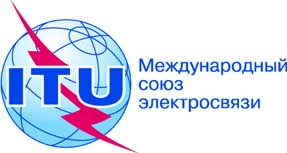 ПЛЕНАРНОЕ ЗАСЕДАНИЕДополнительный документ 6
к Документу 16(Add.19)-R7 октября 2019 годаОригинал: английскийОбщие предложения европейских странОбщие предложения европейских странПредложения для работы конференцииПредложения для работы конференцииПункт 7(F) повестки дняПункт 7(F) повестки дня